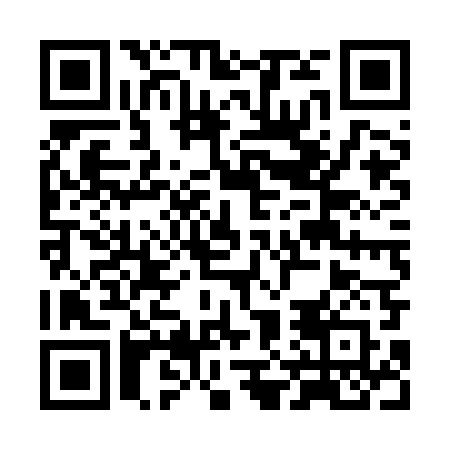 Ramadan times for Koce Piskuly, PolandMon 11 Mar 2024 - Wed 10 Apr 2024High Latitude Method: Angle Based RulePrayer Calculation Method: Muslim World LeagueAsar Calculation Method: HanafiPrayer times provided by https://www.salahtimes.comDateDayFajrSuhurSunriseDhuhrAsrIftarMaghribIsha11Mon3:583:585:5311:393:305:275:277:1512Tue3:553:555:5011:393:325:295:297:1713Wed3:533:535:4811:393:335:315:317:1914Thu3:503:505:4511:393:355:335:337:2115Fri3:483:485:4311:383:365:355:357:2316Sat3:453:455:4111:383:385:365:367:2517Sun3:423:425:3811:383:395:385:387:2718Mon3:403:405:3611:373:415:405:407:2919Tue3:373:375:3411:373:425:425:427:3120Wed3:343:345:3111:373:445:435:437:3421Thu3:323:325:2911:373:455:455:457:3622Fri3:293:295:2711:363:465:475:477:3823Sat3:263:265:2411:363:485:495:497:4024Sun3:233:235:2211:363:495:515:517:4225Mon3:203:205:1911:353:505:525:527:4426Tue3:183:185:1711:353:525:545:547:4627Wed3:153:155:1511:353:535:565:567:4928Thu3:123:125:1211:343:555:585:587:5129Fri3:093:095:1011:343:565:595:597:5330Sat3:063:065:0811:343:576:016:017:5531Sun4:034:036:0512:344:587:037:038:581Mon4:004:006:0312:335:007:057:059:002Tue3:573:576:0112:335:017:067:069:023Wed3:543:545:5812:335:027:087:089:054Thu3:513:515:5612:325:047:107:109:075Fri3:483:485:5412:325:057:127:129:096Sat3:453:455:5112:325:067:137:139:127Sun3:423:425:4912:325:077:157:159:148Mon3:393:395:4712:315:097:177:179:179Tue3:363:365:4412:315:107:197:199:1910Wed3:323:325:4212:315:117:217:219:22